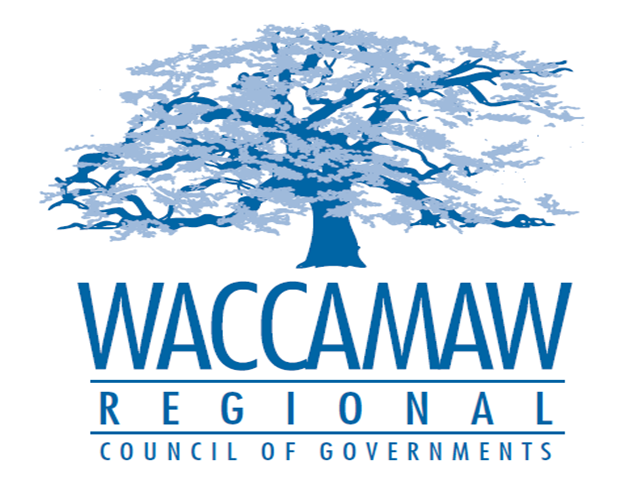  BOARD OF DIRECTORS’ MEETINGMonday, April 9, 2018 - 7:00 PM1230 Highmarket Street, Georgetown, South Carolina 29440Call to Order……………………………………………………………………………....Randal Wallace,   					  		                                                              Chairman    Moment of Silence in Memory of Murray Vernon, Vice ChairmanInvocationIntroduction of GuestsDetermination QuorumApproval of the March 12, 2018 MinutesFinance Report ………………..…………………………………………….………..…Arnold Johnson,									           Finance DirectorBudget Amendment……….……………………………………………………….......Arnold Johnson,									           Finance DirectorBoard Action RequiredSafety Policy……………………………………..……………………………………..…..Kelly Stuckey,							                    Assistant Finance DirectorBoard Action RequiredGSATS Update- Third Round Intersection Projects.…….……..……………….....Mark Hoeweler, 				                                                        Assistant Executive DirectorExecutive Director’s Report………………………………………………………………..Sarah Smith,                                                                                                                               Executive Director       7.	Next Meeting:	May 14, 2018       8.	Adjournment 